§8-1404.  Wrongful registration(1).   Except as otherwise provided in section 8‑1406, an issuer is liable for wrongful registration of transfer if the issuer has registered a transfer of a security to a person not entitled to it and the transfer was registered:(a).  Pursuant to an ineffective indorsement or instruction;  [PL 1997, c. 429, Pt. B, §2 (NEW).](b).  After a demand that the issuer not register transfer became effective under section 8‑1403, subsection (1) and the issuer did not comply with section 8‑1403, subsection (2);  [PL 1997, c. 429, Pt. B, §2 (NEW).](c).  After the issuer had been served with an injunction, restraining order or other legal process enjoining it from registering the transfer, issued by a court of competent jurisdiction, and the issuer had a reasonable opportunity to act on the injunction, restraining order or other legal process; or  [PL 1997, c. 429, Pt. B, §2 (NEW).](d).  By an issuer acting in collusion with the wrongdoer.  [PL 1997, c. 429, Pt. B, §2 (NEW).][PL 1997, c. 429, Pt. B, §2 (NEW).](2).   An issuer that is liable for wrongful registration of transfer under subsection (1) on demand shall provide the person entitled to the security with a like certificated or uncertificated security and any payments or distributions that the person did not receive as a result of the wrongful registration.  If an overissue would result, the issuer's liability to provide the person with a like security is governed by section 8‑1210.[PL 1997, c. 429, Pt. B, §2 (NEW).](3).   Except as otherwise provided in subsection (1) or in a law relating to the collection of taxes, an issuer is not liable to an owner or other person suffering loss as a result of the registration of a transfer of a security if registration was made pursuant to an effective indorsement or instruction.[PL 1997, c. 429, Pt. B, §2 (NEW).]SECTION HISTORYPL 1997, c. 429, §B2 (NEW). The State of Maine claims a copyright in its codified statutes. If you intend to republish this material, we require that you include the following disclaimer in your publication:All copyrights and other rights to statutory text are reserved by the State of Maine. The text included in this publication reflects changes made through the First Regular and First Special Session of the 131st Maine Legislature and is current through November 1. 2023
                    . The text is subject to change without notice. It is a version that has not been officially certified by the Secretary of State. Refer to the Maine Revised Statutes Annotated and supplements for certified text.
                The Office of the Revisor of Statutes also requests that you send us one copy of any statutory publication you may produce. Our goal is not to restrict publishing activity, but to keep track of who is publishing what, to identify any needless duplication and to preserve the State's copyright rights.PLEASE NOTE: The Revisor's Office cannot perform research for or provide legal advice or interpretation of Maine law to the public. If you need legal assistance, please contact a qualified attorney.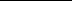 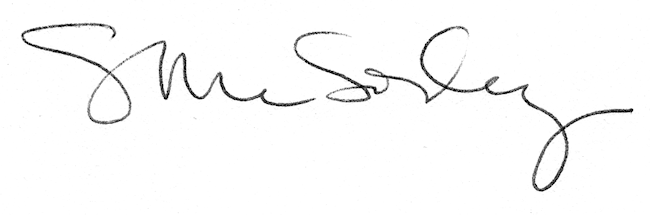 